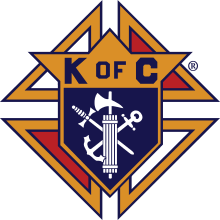  KIGHTS OF Columbus                  Bishop Ruocco Council #9275                                              Annual College ScholarshipThe mission of the Knights of Columbus is to work together to empower Catholic men to live their faith at home, in their parish, at work, and in their community. Beyond words, facts and religious practice, there is a strong drive to put our faith into action. The Knights of Columbus are dedicated to the principles of Charity, Unity, Fraternity and Patriotism. Family and Faith are foundational pillars of the Knights. The Bishop Ruocco Council focuses on expressing our faith in providing charity. As part of our continual goal to provide charity to all who are in need, we are pleased to offer one $1000.00 scholarship to a high school senior in the Holy Rood Collaborative and one $1000.00 scholarship to a high school senior in the Blessed Trinity ParishVivat Jesus! Grand Knight, Robert Malnati---------------------------------------------------------------------------------------------------------------------------------------The deadline for submission of the completed Application Package is April 1st, 2024.If mailing by post, please make sure it is received by the Knights before this date. Should you have any questions, please send them to: knights9275@gmail.com. Please make a reference to Knights Scholarship Question in the subject line. The mailing Address is: 1521 Gorham St, Lowell Ma 01852Email to knights9275@gmail.com------------------------------------------------------------------------------------------------------------------------------------------Thank you for your interest in applying for the Knights of Columbus Council 9275 scholarship. Included with this application are the criteria for eligibility, essay instructions and selection process. Applicants should submit a letter of recommendation from a non-family member. (Someone who knows your Religious and Community involvement.) Please complete the application form with essay and any recordings, media that support the essay, and email to knights9275@gmail.com Parish:_________________________________ Parent(s)_____________________________________________________________ High School:_________________________________________________________ GPA (Current): _________ Graduation Year: ___________College/University / Trade School you plan to attend in the fall: ________________________________________________________ I request the acceptance of this application and that I have completed the questionnaire truthfully and had no outside help with the essay that I have submitted. Signature: ________________________________________________ Printed Name: _____________________________________________________ Age: ________ Address___________________________________________ City____________ State__ Zip____ Email_____________________________    Phone_______________________________ Are you a practicing Catholic? ________ Confirmation Date__________________ Criteria for Eligibility Applicants must be practicing Catholics and graduating from high school. They must be planning to attend an accredited school or institution of higher education i.e.: 2 or 4-year college or trade school this coming fall. They must belong to one of the following Parishes: St. Mary, St. John the Evangelist, St Margaret’s, St Anne, St Catherine.They must complete all parts of the application, write an essay on the assigned topic, and include a letter of recommendation. The children of members Council #9275 are eligible to participate even if they do not belong to one of the local Parish’s listed above provided, they fulfill the remaining list of criteria on this application. Scholarship Selection Process A committee chosen by the scholarship chairman shall review each application, essay, letter of            recommendation, and any other additional media.     The members of the committee will rank the candidates according to the reviewed material.The scholarship chairman shall calculate the scores submitted by the judges.The scholarship shall be awarded to the person with the highest score._____________________________________________________________________ Please answer the following:1.Describe below your hopes and goals for the future: 2. List/describe extracurricular activities (related to School/Parish/Sports) ESSAYThe essay should be approximately 500 words. Please submit your essay in double space format. In addition, if you have video or other media evidence that supports your essay, please share this with us.  Tell us about the one charitable or selfless action that you took to assist an organization, family member, friend or stranger in need.LETTER OF RECOMMENDATIONPlease give this page to the person providing the recommendationDeadline is April 30, 2023Thank you for your interest in offering a letter of recommendation on behalf of the student applying for a Knights of Columbus Scholarship. This outline is meant to offer some insight in what we look for in our scholarship applications. Here are some details about the Knights of Columbus scholarships: The Knights of Columbus are dedicated to the principles of Charity, Unity, Fraternity and Patriotism. Family and Faith are foundational pillars of the Knights. Letters of recommendations that reflect these precepts regarding the applicant are highly recommended. Other important considerations include the applicant’s academics, character, citizenship and leadership. You may forward your letter of recommendation in several ways: 1. You may send your letter of recommendation to the Scholarship Committee: Scholarship Chairman Knights of Columbus Council 92751521 Gorham StLowell MA 018522. You may email the recommendation to: Knights9275@gmail.comYou may not give your recommendation to the applicant. Should you have any questions, please send them to: knights9275@gmail.com. Please make a reference to Knights Scholarship in the subject line. 